от 6 июня 2022 г. № 313 О внесении изменений в Административный регламент предоставления муниципальной услуги «Выдача разрешения на строительство», утвержденный постановлением администрации Оршанского муниципального района Республики Марий Элот 03.08.2020 № 311Руководствуясь Градостроительным кодексом Российской Федерации, Федеральным законом от 30 декабря 2022 г. № 476-ФЗ «О внесении изменений в отдельные законодательные акты Российской Федерации», Уставом Оршанского муниципального района Республики Марий Эл, утвержденным Решением Собрания депутатов Оршанского муниципального района Республики Марий Эл от 19 февраля 2020 г. № 51, администрация Оршанского муниципального района Республики Марий Эл п о с т а н о в л я е т:1. Внести в административный регламент предоставления муниципальной услуги «Выдача разрешения на строительство», утвержденный постановлением администрации Оршанского муниципального района от 03.08.2020 № 311 (в ред. постановлений от 21 июня 2021 г. № 256, от 1 октября 2021 г. № 505), следующие изменения:1.1. подпункт 2 пункта 11 дополнить словами «, согласие правообладателей всех домов блокированной застройки в одном ряду в случае реконструкции одного из домов блокированной застройки»;».2. Контроль за исполнением настоящего постановления возложить       на первого заместителя главы администрации Оршанского муниципального района Михеева И.П.3. Настоящее постановление подлежит официальному опубликованию и вступает в силу по истечении 10 дней со дня его официального опубликования в газете «Вперёд».Глава администрации       Оршанскогомуниципального района                                                                     А.Плотников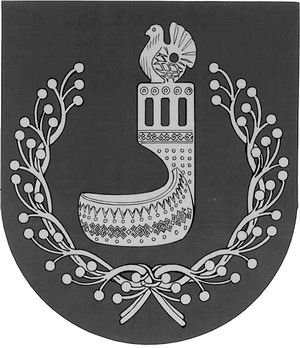 МАРИЙ ЭЛ РЕСПУБЛИКЫНОРШАНКЕ МУНИЦИПАЛЬНЫЙ РАЙОНЫН АДМИНИСТРАЦИЙЖЕПУНЧАЛАДМИНИСТРАЦИЯОРШАНСКОГО МУНИЦИПАЛЬНОГО РАЙОНАРЕСПУБЛИКИ МАРИЙ ЭЛПОСТАНОВЛЕНИЕ